    HIỆU TRƯỞNG   Nguyễn Thị ThứcUBND QUẬN LONG BIÊNTRƯỜNG TIỂU HỌC VIỆT HƯNG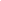 LỊCH CÔNG TÁC CHUNG CỦA TRƯỜNG(TUẦN 26 NĂM HỌC 2023-2024)TỪ NGÀY 18/3 ĐẾN NGÀY 24/03/2024ThứBuổiNội dung công việc, thời gian, địa điểmBộ phận thực hiệnLãnh đạophụ tráchGV trực(Cả ngày)Các ND công việc bổ sungHai18S-8h00: Chào cờ
- 8h45: Giao ban BGH và TPT- KT nề nếp chuyên môn, VS, BT- Dự giờ đột xuấtĐ/c Thu TPTBGH, TPTCBGVNV, HSĐ/c ThứcDương ThuỷHai18C- KT nền nếp chuyên môn, VS, BT- Dự giờ đột xuấtBGH, CBGVNV, HSBGHĐ/c ThứcDương ThuỷBa19S- Dự giờ đột xuất8h15: Dự lớp “Tập huấn công tác tài chính, UBKT công đoàn”BGHĐ/c Hoàng Yến, Hạnh, ThươngĐ/c LiênMinh HuyềnBa19C- Dự giờ đột xuất14h: Dự lớp “Tập huấn sử dụng phần mềm kế toán công đoàn cơ sở”BGHĐ/c Hoàng Yến, ThươngĐ/c LiênMinh HuyềnTư20S- Dự giờ đột xuấtBGHBGH, đc Huệ Linh, GV khối 4Đ/c Yến Hương TràTư20C- Dự giờ đột xuấtBGHĐ/c Âu ChinhĐ/c Yến Hương TràNăm21S- KT nền nếp chuyên môn, VS, BT- HGMX: môn Tiếng Việt (tiết 1)- 3A5- CĐ TNXH (tiết 3) - 2A6BGHĐ/c  Uyên 3A5Đ/c Đào Linh 2A6Đ/c ThứcHuệ LinhNăm21C- 14h Dự hội nghị công bố chỉ số CCHC và Sipas- GV tải GA tuần 28 lên phần mềm Đc Thức Đc Yến; LiênĐ/c ThứcHuệ LinhSáu22S- Duyệt GA tuần 27 trên phần mềm- HGMX: môn Toán (tiết 2) - 3A1- T3: CĐ: Dạy lại tiết thi GVGTP - đ/c Dung 2 đc HPĐ/c Hoàng Trang 3A1đ/c DungĐ/c YếnVũ TrangSáu22C- T5: CĐ: Dạy lại tiết thi GVGTP - đ/c N.AnhT7: Chuyên đề Stem Công nghệ 4A4- Hoàn thiện hồ sơ công việc tuần 26.- Lên lịch công tác tuần 27.- Tổng vệ sinh cuối tuầnĐ/c Ngọc AnhBGHBGH, GVNV, HSĐ/c YếnVũ TrangBảy23S-CĐ/c Thức HTĐ/c ThứcCN24S - C